     Montoursville Presbyterian Church                          900 Elm Street, Montoursville, PA                                  June 9, 2019     9:30am                                       Day of Pentecost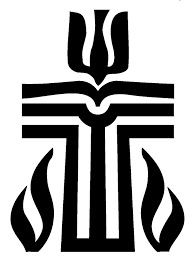 God’s People GatherPlease observe prayerful silence when the prelude begins.WELCOME AND OPENING PRAYER     PRELUDE     “Holy Spirit Medley”    Don WyrtzenLIGHTING OF THE CHRIST CANDLE  We Praise the Lord*CALL TO WORSHIP      (Psalm 104:24, 30-31, 33)L: How many are Your works, O Lord! In wisdom You made them all; the earth is full of Your creatures.P: When You send Your Spirit, they are created, and You renew the face of the earth.L: May the glory of the Lord endure forever; may the Lord rejoice in His works.P: I will sing to the Lord all my life; I will sing praise to my God as long as I live.*Hymn of Praise:  326   “Spirit of God, Descend Upon My Heart”THE CONFESSION OF SIN      Call to Confession     Prayer of Confession:   Almighty God, You poured Your Spirit upon gathered disciples creating bold tongues, open ears, and a new community of faith. We confess that we hold back the force of Your Spirit among us. We do not listen for Your word of grace, speak the good news of Your love, or live as a people made one in Christ. Have mercy on us, O God. Transform our timid lives by the power of Your Spirit, and fill us with the desire to be Your faithful people, doing Your will for the sake of Jesus Christ our Lord. Amen.    (Silent Confession)Assurance of Pardon     *Response of Praise:  579   “Gloria Patri”Passing the Peace     L:  The peace of the Lord Jesus Christ be with you.P:  And also with you.Hear God’s Word        CHILDREN’S LESSON 	                                                                                                                                                            PRAYER FOR ILLUMINATION     THE GOSPEL:  John 14:8-17, 25-27   (pg. 1081/1641)  THE EPISTLE:  Romans 8:9-17   (pg. 1133/1717)  SPECIAL MUSIC     "I Can Only Imagine"    Mona RundioTHE ACTS OF THE APOSTLES:  Acts 2:1-24   (pg. 1091/1657)Leader: This is the word of the Lord!  People: Thanks be to God!	SERMON         Led by the Spirit        Rev. David C. Smith*Hymn of Response:  131   “Wind Who Makes All Winds That Blow”* AFFIRMATION OF FAITH   Nicene Creed  (pg. 15)                   The Disciples Give ThanksTHE PRESENTATION OF TITHES AND OFFERINGS Offertory    “Hallelujah”    Mona Rundio*Doxology: 592  “Praise God, from Whom All Blessings Flow”*Prayer of DedicationTHE SACRAMENT OF THE LORD’S SUPPER*Hymn of Preparation: 322   “Spirit of the Living God”Invitation to the TablePrayer of ThanksgivingWords of InstitutionThe Bread and CupClosing PrayerRECOGNITION OF GRADUATESTHE SHARING OF JOYS & CONCERNS    PRAYERS OF THE PEOPLE   The Lord’s Prayer (pg. 16)                      We Go Forth To ServeANNOUNCEMENTS* Hymn of Sending:  324   “Open  My Eyes That I May See”*CHARGE AND BENEDICTION    POSTLUDE   “The Trumpet of the Morning”   Franklin Ritter*Please stand, if ableWorship Leaders  Pastor: Rev. David C. SmithGreeters (10:45)  Tim & Luann FrantzUshers: D. Peace, G. Williams, J. Bergen, N. BixlerElders T. Strein, V. Shearer, L. Wheeland, R. McClosky, J. MathiasLiturgist: Nancy ButlerOrganist: Debbie Keller      Director of Music Ministries: Sam McDonald   Pentecost  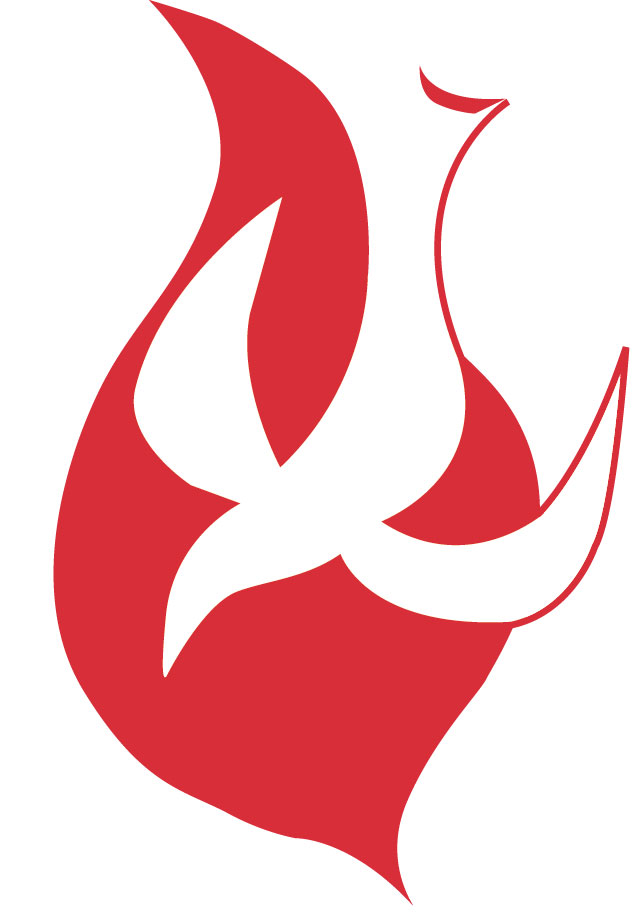              Montoursville Presbyterian Church                            900 Elm Street
                     Montoursville PA, 17754   This Week at MPCSunday, June 9th  Communion9:30am  Worship Service (S)Punch on the PorchMonday, June 10th (Food Pantry/Shep. of the Sts. Delivery)8:30am  Prayer Group (MCEC)10:15am-Noon  Yoga (FH)Tuesday, June 11th  (bulletin announcements due) Wednesday, June 12th 6:30pm-8:30pm  District 48 AA Meeting (FH)Thursday, June 13th 6:15pm-8:15pm  AA Meeting (FH)Friday, June 14th  10:15am-Noon  Yoga (FH)Office ClosedSaturday, June 15th  11:00am  Jean Shoup’s Memorial Serivce (FH)Sunday, June 16th 9:30am  Worship Service (S)Punch on the PorchLast Week’s Attendance: 8:15am – 36     10:45am – 88Pastor’s Office (570) 368-4747   presbysmith@gmail.comChurch Office: Mon-Thur 9:00-noon  (570) 368-1595E-mail:  montourpc@gmail.com  Website: www.montourpres.orgAnnouncements for the week of June 9, 2019Welcome to the Montoursville Presbyterian ChurchVisitors: Please complete a Visitor Card found in the pew rack and place it in the offering plate.  If you are looking for a church home or membership, please see the Pastor, an Usher, or call the office.To assist with your worship experience, we offer:Personal hearing devices – please see an UsherPew cushions – stored above the coat racks in the NarthexLarge print hymnals – in the NarthexHandicap/family restroom – off the far end of Fellowship HallWorship bags for children – in a basket in the NarthexNursery care for children ages up to 5 years oldStaff:  Deb Rupert, Dorothy Casella and Owen Casella The flowers this morning are given to the glory of God and in celebration of Diane Haas’ retirement.Today, we celebrate the Sacrament of the Lord’s Supper.  If you know of anyone homebound or not able to attend and would like to receive communion, please see the pastor or call the office.CONGRATULATIONS TO OUR GRADUATES                      Ryan Biichle               Jennifer Fortney                                     Emma Klepper		Shelby Simon       		 	        Christopher HainesPunch on the Porch: The Summer sign-up sheet is on the bulletin board.  Members and organizations are encouraged to volunteer to provide a simple treat.  Punch on the Porch is an opportunity to visit with members of our church family in an informal setting and also to see members who might worship at a different time on Sunday morning. The memorial service for Jean Shoup will be here at the church on     June 15, at 11am. There will be a lunch reception after the graveside portion of the service.Vacation Bible School Krislund Day CampWho:  You and your friends entering grades 1-9What:  A fun filled, faith filled, day camp for children and young adults.  Lunch and snacks are included!When:  July 22nd to July 26th 9am-5pm Campers will travel to Krislund Camp for an overnight stay July 25th – 26th Where:  Montoursville Presbyterian ChurchSpace is limited!  Registration is preferred.  Please call the church office (570) 368-1595 for registration forms.Krislund Summer Camp 2019     The first week of camp starts June 23rd for 2nd through            12th graders.  The price for the base camp (5 days) is $415.        The Deacons will pay half of the cost for a week of base camp for anyone who would like to attend. Siblings receive a $25 discount.    Bring a friend who has never been to Krislund and you will receive a $50 discount if you have previously attended a summer camp session. Contact Lana Dougherty at 570-368-2290 if you would like a brochure.  You can also find the brochure on www.krislund.org to see the base week schedules.Greeters & Ushers for June 16th, June 23rd & June 30th  Greeters - Dunkleberger familyUshers - T. Dunkleberger, D. Weiser, C. Weiser, T. DoughertyLiturgists June 16th – George Casella Sr.June 23rd – Dale WeiserJune 30th – Paula Shimmel                                         Prayer ListIllness, recovery and support:  Annetta Almoney, Tom Bailey,      Mary Bennett, Harriett Bernier, Valerian Bixler, Sandie Bradley,       Joey Braunsberg, Sally Bruch, Roderick Bromley, Toby Bromley, Hedi Campbell,  Dr. Bryan Carlin, Carmela Carr, Frank Cipra, Sue Clouser, Barbara Darby, Eric Dawnkaski, Diane Damaska, Ellie English, Charlie Ferrington, Gary Finn, Janine Fisher, Bob Folmar, Jeff Fowler, Terry & Peggy Fry, Barbara & Bobby George, Ryder Getchis, David Haas, Trista Hackenberg, Sophia Heinbach, Danny Hendrickson, Margaret Hopper, Tom Hoy, Rob Hughes, Skip Hungerford, Peggy Keller, Rob Kline, Richard Koontz, Pat & Joe Korizno, Myra Kovalak, Marcy Kremser, Gene Kurtz, Shirley Livermore, Brooke Marshall, Natalie Mathias, Chaz Merrill, Rebecca Merrill, Jim Mexdorf, Joe Mifsud, David & Hester Miller, Eva Moser, Alex Moyer, Don Nibert, Mary Lou Odell, Owen Packard, Wayne Packard, Brantley Phillips, Joyce Pittenger, Colin Prael, Laura Sanchez, Aliete Sesler, Shirley Shaner, Bob & Judy Shimp, Shelby Simon, Phillip Smith, Rick Smith, Kelly Snyder, Becky Southwelll,  Judy Stanley, Dana Stettler, Jim Swan, Cathy Traister, Corey Twigg, Tom Ulmer, Barbara Wagner, Keith Wallace, Tom & Vee Weekland, Drew Weiser and family, Virginia Wentzler, Will family, Chris Williams, Glen & Marieva Williams, Priscilla Wirt, Bobbi Wirth.Joys:  Birth of Jim and Nancy Bergen’s granddaughter Layla Weber.Margaret Fox’s 80th birthday.Military:  Duane (DJ) Burleigh, Ryan Burns, Joe Cardone,  Maj. Brady Cillo, Jessie Confer, Capt. Calvin Farrell, Maj. Laurie Fontaine, Caleb Frantz, Julia Glosek, Ben Hepburn, Dani Kline,         Sgt. J. Patrick Lawracy, Sgt. Eric Littlefield, Jeremy Loveland,         David McCollin, Marissa Patterson, Paul Wenner, Jason Yurek,           All military families       Others:  Nthemba Church (Sister church in Africa), Ministries of MPC, Peace in the World, Camp Krislund, Wildfires in California, Victims of flooding from hurricanes, earthquakes and tsunami in Indonesia, Victims of Sri Lanka bombings.